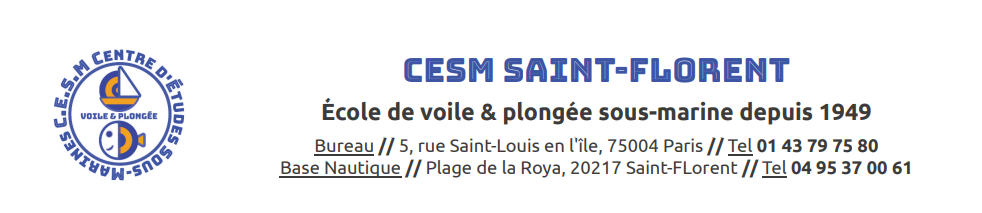 												Licence FédéraleCivilité : 	M / MME						Jeune : 	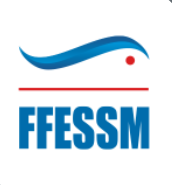 Prénom : 	____________					Adulte :  Nom : 	____________					Ecole : 													N° : __________						Date :  du __ / __ / __      au __ / __ / __	Baptême			Exploration 				Formation 	Enfant			Plongée unique					Pack Découverte	Adulte 			3 Plongées							Niveau 1					6 Pongées						Niveau 2N° Facture : _______________________	Réglée    /   Attente de Règlement
Association régie par la loi 1901 - Siège social : Saint-Florent (Haute-Corse) 
Agréée par le Secrétariat d'État à la Jeunesse et aux Sports sous le nº 02B 298 002 
@ :  contact@cesmsaintflorent.fr www : https://www.cesmsaintflorent.fr